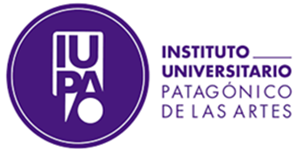 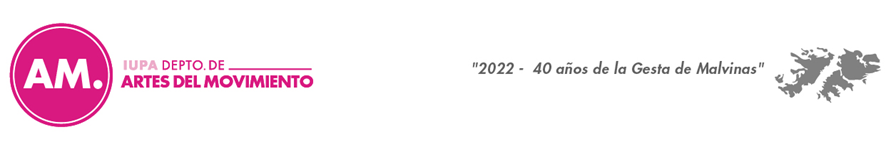 PROFESORADO UNIVERSITARIO DE DANZA CLÁSICA Y TECNICATURA EN DANZA CLÁSICAEXÁMENES FINALES, LLAMADO FEBRERO/MARZO DEL 2023. Desde el 27/02 al 11/03CONTACTO: Verónica Arévalo Schiavo vschiavo@iupa.edu.ar                                                                                                        Marcelo Lujambio Juárez: mlujambio@iupa.edu.ar       1er. AÑO     2° AÑO     3er. AÑO       4° AÑOMATERIAQUIENES RINDENFECHAHORAAULATRIBUNAL DANZA CLÁSICA IALUMNOSREGULARESViernes 10/3853CARREÑO, KADJBEROUNIÁN,  LARROULET SUP: LIZARRAGADANZA CONTEMPORÁNEA IALUMNOSREGULARESMiércoles 8/38:3034GÓMEZ MURILLAS, NOVA, COSTANZO.SUP: ARÉVALOTRABAJO CORPORAL COMPLEMENTARIOALUMNOSREGULARESMartes 7/31253CARREÑO, LARROULET, KADJBEROUNIÁN.SUP: LIZARRAGAMÚSICAALUMNOSREGULARESJueves 2/31048RÍOS, NARVAEZ, TAGLIALEGNASUP: BREVIANATOMÍA Y BIMECÁNICA APLICADA A LA CLASE DE DANZAALUMNOSREGULARESMiércoles 8/31048LARROULET, CIDE, CARREÑO. SUP: ARÉVALOMATERIAQUIENES RINDENFECHAHORAAULATRIBUNAL DANZA CLÁSICA IIALUMNOS REGULARESViernes 10/3953LARROULET, CARREÑO, CIDESUP: ARÉVALODANZA CONTEMPORÁNEA IIALUMNOSREGULARESMiércoles 8/31053NOVA, GOMEZ MURILLAS, COSTANZOSUP: ARÉVALOTRABAJO CORPORAL COMPLEMENTARIO IIALUMNOSREGULARESViernes 10/31253CARREÑO, LARROULET, KADJBEROUNIÁN.SUP: LIZARRAGACOMPOSICIÓN COREOGRÁFICA IALUMNOSREGULARESMiércoles 8/31153NOVA, GOMEZ MURILLAS,  COSTANZOSUP: ARÉVALOMÚSICA APLICADA A LA DANZA CLÁSICAALUMNOSREGULARESLunes 6/31048TAGLIALEGNA, RÍOS, NARVAEZSUP: BREVIDIDÁCTICA ESPECÍFICAALUMNOSREGULARESJueves 9/3107CIDE, LARROULET, LIZARRAGASUP: AREVALOPARTENAIRE ALUMNOS REGULARESViernes 10/31253KADJBEROUNIAN, PRADAS, NOVASUP: ARÉVALOPRÁCTICA ESCÉNICA IALUMNOS REGULARESMartes 7/31353LEMARCHAND, LIZARRAGA, ARÉVALOSUP: CARREÑOMATERIAQUIENES RINDENFECHAHORAAULATRIBUNAL DANZA CLÁSICA IIIALUMNOSREGULARESViernes 10/31053LARROULET, ARÉVALO, CARREÑOSUP: CIDECOMPOSICIÓN COREOGRÁFICA IIALUMNOSREGULARESMiércoles 8/31253NOVA, GOMEZ MURILLAS,  COSTANZOSUP: ARÉVALOPRÁCTICA ESCÉNICA IIALUMNOS REGULARESMartes 7/31453LIZARRAGA, LEMARCHAND, ARÉVALOSUP: CARREÑOHISTORIA DE LA DANZA Y EL BALLETALUMNOSREGULARESMiércoles 1/3948NARVÁEZ, LEMARCHAND, BREVISUP: CARREÑOTECNICAS TEATRALESALUMNOS REGULARESMartes 7/31552URWEIDER, CARREÑO, PRADASSUP: LEMARCHANDREPERTORIO Y ESTILOS IIALUMNOS REGULARESMartes 7/31453ARÉVALO, LIZARRAGA, CARREÑOSUP: LARROULETPARTENAIRE IIALUMNOS REGULARESViernes 10/31253PRADAS, KADJBEROUNIÁN, NOVASUP: ARÉVALOMATERIAQUIENES RINDENFECHAHORAAULATRIBUNAL DANZA CLÁSICA IVALUMNOSREGULARESViernes 10/31153AREVALO, CIDE, LIZARRAGASUP: LARROULETPRODUCCIÓN DE ESPECTÁCULOSALUMNOSREGULARESJueves 9/31453LIZARRAGA, CIDE, ARÉVALOSUP: CARREÑORESIDENCIAALUMNOSREGULARESViernes 10/31553CIDE, ARÉVALO, LIZARRAGASUP: LARROULET